МКДОУ «Детский сад № 1 п. Алексеевск» Фото отчётЭкскурсия в библиотеку.Старшая группа № 2Воспитатель Попова О.Г Библиотекарь Докучаева В.НМарт 2022Цель: Познакомить детей с библиотекой и профессией библиотекаря. Формировать у детей реалистические представления о труде библиотекаря, познакомить с содержанием и значимостью его труда для жителей поселка, расширять словарный запас детей по теме. Развивать наблюдательность, внимание, память, связную речь, интерес и желание посещать библиотеку. Расширение представлений об окружающем мире. Воспитывать уважение к труду библиотекаря и бережное отношение к книге, воспитывать правила культурного поведения на улице и в общественных местах.Знакомство с библиотекой для дошкольников – это открытие волнующего, нового, волшебного и интересного мира. Накануне экскурсии провели с детьми беседу по вопросам:-Для чего нужны библиотеки?-Кто такие читатели?-Как называют работников библиотеки?Вера Николаевна  приветливо встретила детей, познакомила с читальным залом, показала стеллажи с книжками, рассказала о правилах поведения в библиотеке.Проходя мимо стеллажей с книгами, нас поразило их количество.Да, и, вообще, устройство библиотеки, так как многие пришли в библиотеку впервые.Познакомились с профессией библиотекарь. Узнали, как можно записаться в библиотеку, что книги записывают в специальную книжечку - формуляр, библиотека - это книжкин дом. Книги здесь не покупают, а берут почитать, а потом возвращают.Вера Николаевна  провела очень интересные игры с детьми, загадывала загадки по сказкам, в конце предложила детям порисовать в альбомах, раскраски.Дети получили массу незабываемых положительных впечатлений. И, конечно же, мы теперь будем частыми гостями библиотеки.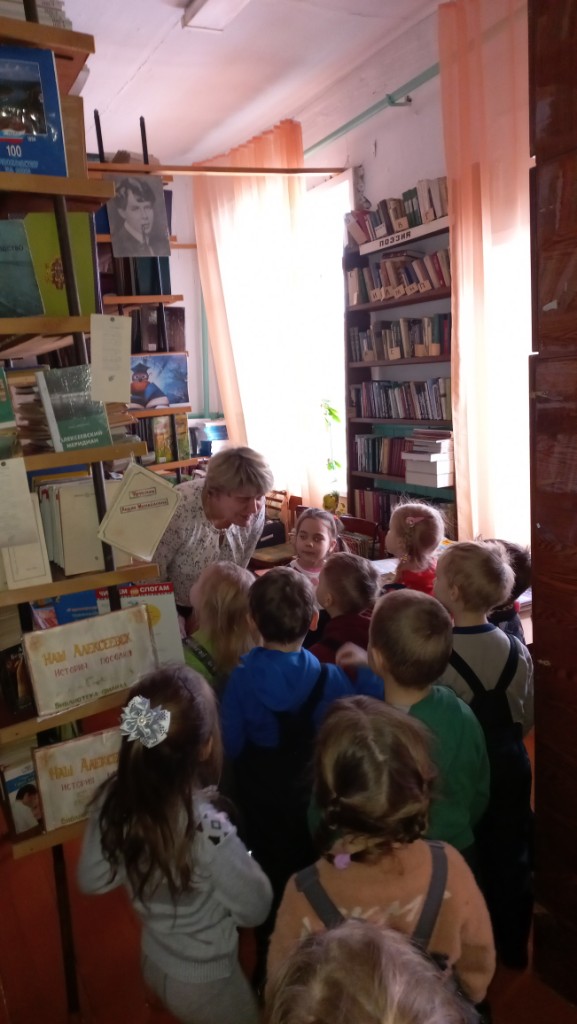 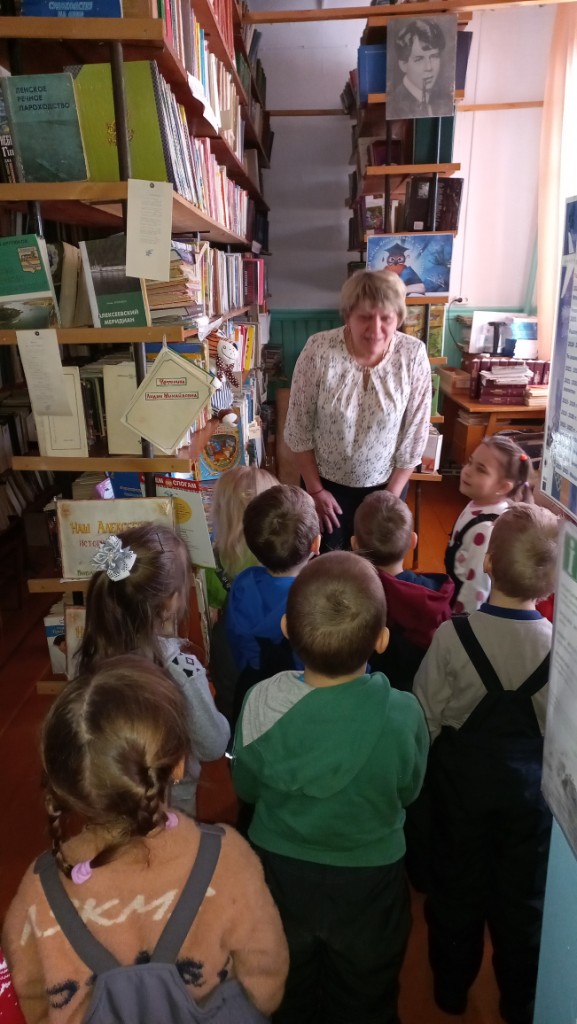 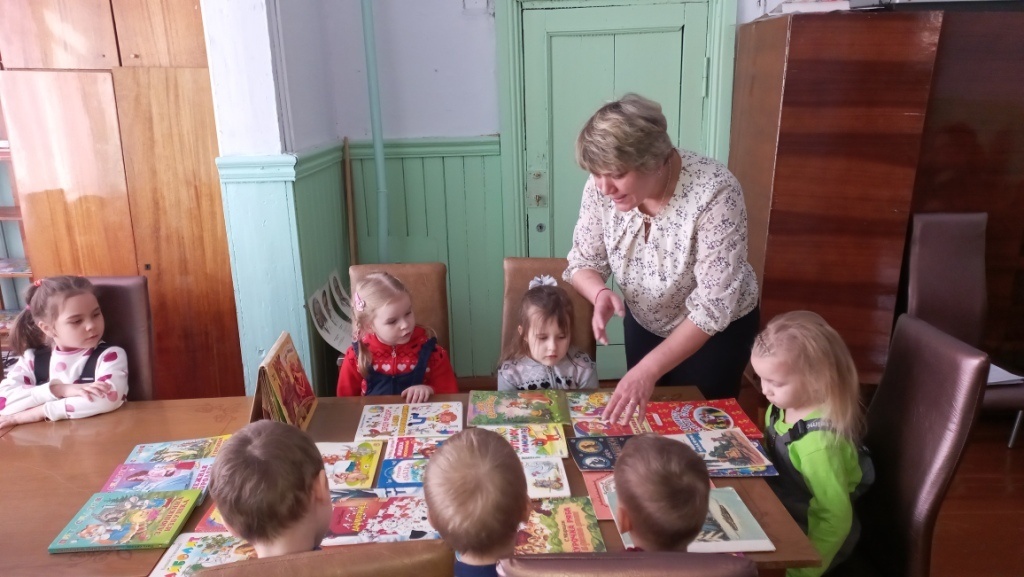 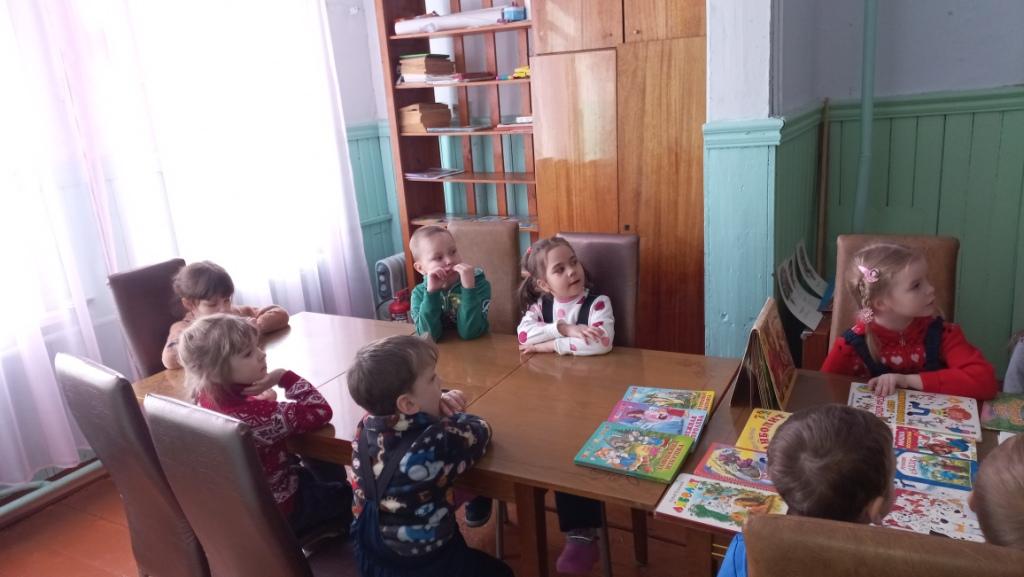 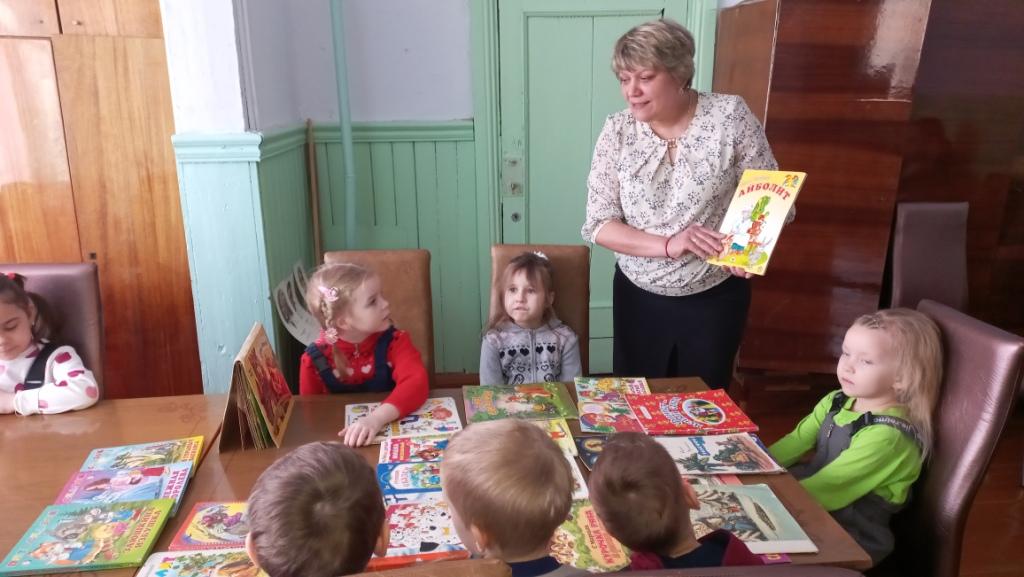 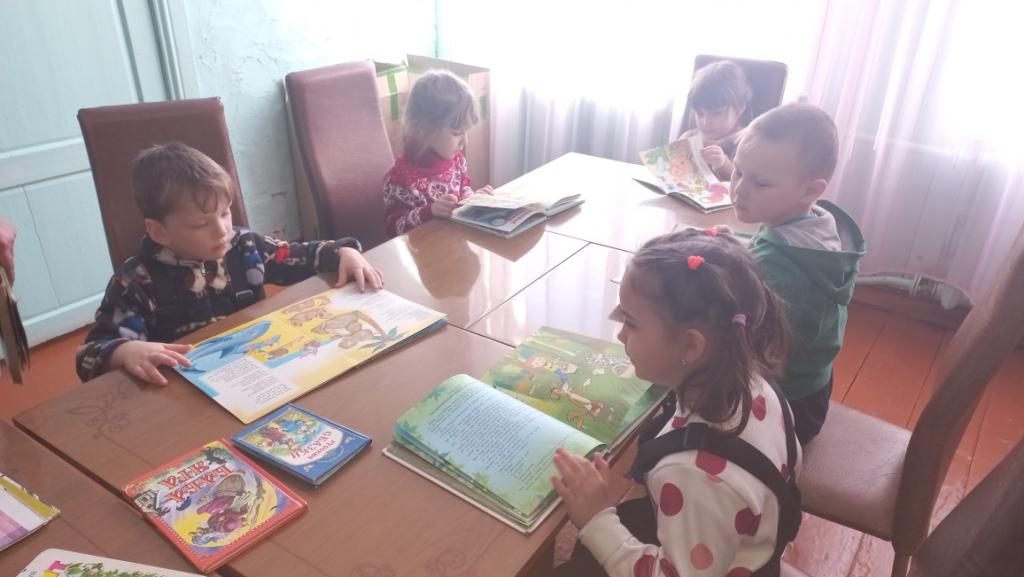 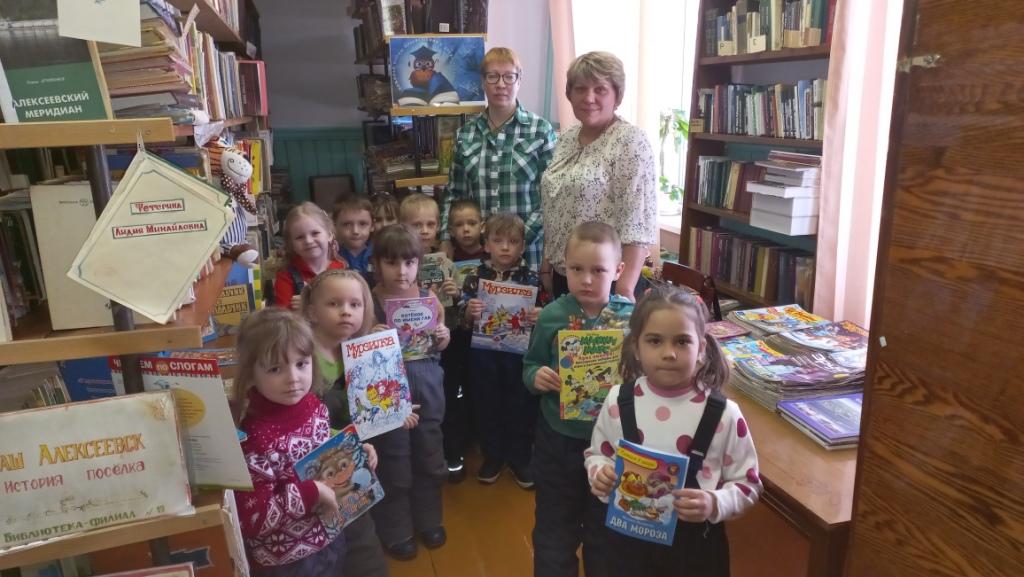 